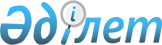 О внесении дополнений в постановление Правительства Республики Казахстан от 28 октября 2004 года N 1118Постановление Правительства Республики Казахстан от 8 сентября 2005 года N 905



      Правительство Республики Казахстан 

ПОСТАНОВЛЯЕТ:





      1. Внести в 
 постановление 
 Правительства Республики Казахстан от 28 октября 2004 года N 1118 "Вопросы Министерства иностранных дел Республики Казахстан" (САПП Республики Казахстан, 2004 г., N 41, ст. 530) следующие дополнения:



      в пункте 2 после слова "заместителей" дополнить словами ", в том числе одного первого";



      в Положении о Министерстве иностранных дел Республики Казахстан (МИД), утвержденном указанным постановлением:



      в абзаце втором пункта 16 после слова "заместителей," дополнить словами "в том числе одного первого,".




      2. Настоящее постановление вводится в действие со дня подписания.

      

Премьер-Министр




      Республики Казахстан


					© 2012. РГП на ПХВ «Институт законодательства и правовой информации Республики Казахстан» Министерства юстиции Республики Казахстан
				